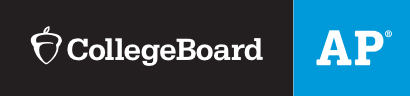 SAMPLE SYLLABUS #1AP Chinese Languageand CultureCurricular RequirementsThe teacher uses Chinese almost exclusively in class and encourages students to do likewise.The course provides opportunities for students to engage in interdisciplinary course content and develop skills through the suggested course themes: Families and Communities, Personal and Public Identities, Beauty and Aesthetics, Science and Technology, Contemporary Life, Global Challenges; or another organizing approach integrating language, content, and culture.The course provides opportunities for students to demonstrate an understanding of the products, practices, and perspectives of the target cultures.See page:3See pages:4, 8, 9See pages:8, 9The course provides opportunities for students to make cultural comparisons.	See pages:8, 9Instructional materials include a variety of authentic audio, visual, and audiovisual sources and authentic written texts.The course provides opportunities for students to practice and develop the skills in Skill Category 1: Comprehend written, audio, audiovisual, and visual text.The course provides opportunities for students to practice and develop the skills in Skill Category 2: Make interdisciplinary and cultural connections.The course provides opportunities for students to practice and develop the skills in Skill Category 3: Interpret the content of written and  audio text.The course provides opportunities for students to practice and develop the skills in Skill Category 4: Make meanings from words and expressions. CR10	The course provides opportunities for students to practice and develop the skills in Skill Category 5: Communicate interpersonally by speaking with others.See page:5See page:11See page:10See page:11See page:11See pages:9, 13 CR11	The course provides opportunities for students to practice and develop the skills in Skill Category 6: Communicate interpersonally by writing to others. CR12	The course provides opportunities for students to practice and develop the skills in Skill Category 7: Communicate through spoken presentations. CR13	The course provides opportunities for students to practice and develop the skills in Skill Category 8: Communicate through written presentations. CR14	The course prepares students to use the target language in real-life situations. CR15 The course provides students with opportunities to develop skills in handwriting Chinese characters and using a selected writing system (simplified or traditional characters) consistently in their writing. CR16	The course provides students with opportunities to develop keyboarding skills in Pinyin or Bopomofo.See page:10See pages:8, 11See pages:8, 11See page:4See page:6See page:6Advanced Placement Chinese Language Sample Syllabus #1Course OverviewThis AP®  Chinese Language and Culture course is designed for high school students  who have successfully completed at least three years of Chinese courses. Through the course, students will further develop their communication skills and cultural competence. The goal of this course is that, by the end of the school year, students are expected to perform at the Intermediate range across the three communication modes; interpretive, interpersonal, and presentation as described in the ACTFL Performance Descriptors for Language Learners. They will be able to:Comprehend, interpret the Chinese websites, stories, articles they read, Chinese speeches, messages, songs they listen to, and the video clips they view.Use Chinese to actively negotiate the meaning among individuals, to participate in cultural events, and to engage in conversations in various occasions.Write messages, articles, and reports to address daily life, school life, and other topics related to each unit theme.Discuss and present their perspectives or views on cultural products and practices.Research and compare cultural differences between China and America. Topics may include education systems, career choices, entertainment, families, art, history, and geography, etc.Take the AP Chinese Language and Culture Exam.Instructional ObjectiveThe instructional objective is to help students develop communication skills by creating authentic language environment and using multiple strategies.The course is conducted almost exclusively in Chinese. CR1  Students are regularly exposed to and engage with authentic auditory and video materials such as radio   programs, TV news, movie clips, and online lessons to practice and improve their listening comprehension. They also have frequent opportunities to practice comprehending and interpreting conversations, announcements, instructions,  messages,  and  reports  on familiar topics.Students are encouraged to use the target language and engage in conversations on an assigned topic as one of the routine class activities. They also participate in pairdiscussions and presentations and create video clips, skits, and reports on various topics related to each unit’s theme. In addition, students are encouraged to actively participate  in Chinese speech competitions and other cultural events held by the school and broader community.Students have ample opportunities to read in Chinese. In addition to the textbook, they read authentic materials such as articles, short stories, advertisements, letters, posters, emails, signs, etc. from multiple media, including books, newspapers, magazines, and websites. The teacher uses various teaching strategies and tools such as differentiated instruction, thinking maps, rubrics, and guiding questions to have students engage in reading comprehension activities. Throughout the school year, students develop their high-level comprehension skills such as predicting, inferring, analyzing, comparing and contrasting, synthesizing, summarizing, and evaluating. CR1 The syllabus must explicitly state that the course is conducted almost exclusively in Chinese.Students engage in various writing activities and complete writing assignments including research reports, essays, stories, emails, notes, and diaries for different purposes. Most writing assignments are related to each unit’s theme. Students write both by typing and editing on a computer and by handwriting.Cultural CompetenceThe course helps students develop cultural competence by integrating Chinese cultural knowledge, practices, and perspectives into instruction. Students also develop a digital portfolio with artifacts and documents that demonstrate their language proficiency, cross- cultural awareness, and personal experiences using the target culture within and beyond the classroom. CR14 Additionally, the course is designed based on the following six themes that make it possible for the teacher to integrate the target language, culture, and content into a series of lessons and activities. CR2  CR14The syllabus demonstrates that students use the target 		language in the classroomUnit	ThemeFamilies in Different SocietiesThe Influence of Language and Culture on IdentityInfluence of Beauty and ArtHow Science and Technology Affect Our Livesor beyond to prepare for real-life situations. CR2 The syllabus must explicitly list the six suggested course 		themes and describe one orFactors That Impact the Quality of LifeEnvironmental, Political, and Societal ChallengesAs shown in the course planner below, there are 24 topics distributed under the six themes. Through thematic-unit instruction, students are guided and encouraged to discover Chinese culture as well as to compare differences and similarities between Chinese and American culture. They are also encouraged to use the target language to discuss complex topics such as global issues based on their cultural knowledge and competence.Course SkillsThis course prepares students to demonstrate their level of Chinese proficiency across  the three communicative modes; Interpretive, Interpersonal, and Presentational at the intermediate-mid range as described in the ACTFL Performance Descriptors for Language Learners. Students will develop skills in the following eight categories: Comprehending Text, Making Connections, Interpreting Text, Making Meanings from Words and Expressions, Speaking to Others, Writing to Others, Presenting Orally, and Presenting in Writing. Each unit will incorporate activities that allow the students to demonstrate the above skills. As shown in the course planner below, there are various activities developed to address the course skills throughout the six units.more sample instructional activities and sources per theme.ResourcesThe course uses Integrated Chinese by Yao, Tao-chung, Nyan-ping Bi, Liangyen Ge, and Yaohua Shi as the primary textbook. Multiple supplementary materials, including authentic audio, visual, audiovisual, and written/print sources are used to maximize students learning: CR5  CR5  		The syllabus cites orType	Tittlebriefly describes at least one example of authenticPrimaryTextbookLiu, Yuehua; Yao, Tao-chung; Ge, Liangyen; Bi, Nyan-ping; Shi, Yaohua. (2010). Integrated Chinese 中文听说读写.Boston: Cheng & Tsui Company.materials from each of the following types of sources:Audio (e.g., podcasts,Other Books	M.A., Yan Shen (2009). AP Chinese Language and Culture. New York: Barron’s.Liu, Zepeng; Liu, Hui; Xu, Lin. (2007). Common Knowledge about Chinese History 中国历史常识. Beijing: Higher Education.Liu, Zepeng; Liu, Hui; Xu, Lin. (2007). Common Knowledge about Chinese Geography 中国地理常识. Beijing: Higher Education.Liu, Zepeng; Liu, Hui; Xu, Lin. (2007). Common Knowledge about Chinese Culture 中国文化常识. Beijing: Higher Education.Shen, H. (2013). Chinese Mythology and Legends 中国神话传说.Hefei: Huang Shan.Tian, Yan; Chen, Zuohong. (2007). Experiencing Chinese: Writing体验汉语写作教程. Beijing: Higher Education.Xu, Jialu; Chen, Fu; Wang, Ruojiang; Zhu, Ruiping. (2008). Jia You: Chinese for the Global Community 加油. Beijing: Beijing Normal University Publishing Group.Zhang, E. (2001). Chinese Cuisine: Recipes and Their Stories 中国典故菜肴集.Beijing: Foreign Language.Zhang, Y. (2002). China: A Great Country in the East 中国：东方大国. Beijing: Language & Culture.radio programs, songs)Visual; (e.g., charts, graphs, tables, maps, infographics, photos)Audiovisual (e.g., music videos, films, video clips, tv shows)Written/print (e.g., plays, short stories, poems, newspapers, magazines, blogs)Multimedia MaterialsMain Web ResourcesChinese movies, videos, and DVDs/VCDs.http://zhongwen.com/ https://www.chinese-tools.com/ http://baike.baidu.com/item/百度百科http://zh.wikipedia.org/wiki/Wikipedia:%E9%A6%96%E9%A1%B5 AP classroom (provided by College Board)Instructional Approach and StrategiesThe course mainly uses the communicative approach that emphasizes interaction among the language learners, who learn and practice the language through the study of authentic materials and by interacting and negotiating meanings with their partners and the teacher using the target language. The teacher modifies lesson plans  and  teaching  pace,  and based on the students’ needs, the learning progress, feedback, and formative assessments.VocabularyStudents are required to preview the vocabulary, phrases, and new sentences prior to each class. The teacher helps students learn how to use vocabulary and sentence structure correctly through various interactive listening, speaking, reading, and writing activities.GrammarRelevant grammar notes are provided in each lesson, and grammar is taught in context, allowing students to deduce the rule and to appropriately speak and write following the rule. Various strategies such as guiding questions for reading and writing activities and making sentences are used to help students understand each grammar point better. The teacher regularly checks students’ use of sentence structure and patterns during their discussions and from the speaking and writing assignments they submitted, so that the teacher can adjust teaching content, activities, and pace accordingly.HandwritingTo develop students’ Chinese handwriting skills, they are required to write Chinese characters with pinyin on a regular basis. They also write sentences and short letters, descriptions, notes, fill out thought maps in Chinese characters, etc. during the course. CR15TypingTo develop students’ word processing skills, they complete typed essays and PowerPoint presentations using a computer and then post onto Edmodo. They also use the target language to communicate with peers, teachers, and other friends who use Chinese via email or online chat. CR16Modes of Communication, Task Models, and SkillsAs students work with the modes of communication listed below, they practice various task models with targeted course skills in each unit that familiarize them with what will be on the exam while helping them build linguistic skills and cultural competencies.Task models are repeated across the units provided in the Course and Exam Description (CED). On average, 3–4 Listening and 4–5 reading task models are provided for students to practice in each unit. In addition, 4 free response tasks are provided for students to practice in each unit. Complexity in the task models is driven by content and increases throughout the year. CR15The syllabus must include at least one example describing how students practice writing Chinese characters on a regular basis, using a selected writing system consistently in their writing. CR16The syllabus must include at least one example describing how students use a standard  keyboard to type Chinese characters and create text in Chinese.Email about sequence of events Email describing locationPen pal letterPoster announcement AdvertisementPublic sign Event brochureJournalistic article Short story3.B, 4.AAssessmentFormative assessments include in-class observations by the teacher, homework, exit slips, and short quizzes, which will be frequently used throughout the course. At the end of each unit, students use Personal Progress Checks in AP Classroom as a formative assessment    to see how they are performing and to identify areas of improvement. Personal Progress Check questions including multiple choice and free response questions are combined in a full form to assess student understanding of the content and skills of all the task models    in a unit. Students will receive feedback based on formative assessments and personalized suggestions for improving their communication skills.Summative assessments include a semester exam testing interpretive, interpersonal and presentational modes of communication, and a research project or other project that will   be given to conclude the taught units. A rubric based on ACTFL’s Performance Descriptors for Language Learners will be used for the various projects, essays, oral tests, etc.Course PlannerUnits/Themes CR2 Week	Topics	Activities and AssessmentU1. Families in Different Societies 不同社会里的家庭T1. My family 我的家Use the target language to introduce my family.T2. Chinese and American Families中国和美国家庭Use the target language to describe a traditional Chinese family.Use the target language to compare and contrast the similarities and differences of Chinese and American families.Opening activity: Me and my family. 我和我的家人Essay: I live in…Vocabulary and Lesson Quiz“Skit show”: students  perform a skit “My family, Your family”Research and  Presentation: Four generations under one roof四世同堂. After the presentation, students are encouraged todiscuss cultural perspectives on multigenerational households CR3 CR12Research and presentation: Two generations family 两代之家Essay: Differences and similarities between Chinese and American families.中 美 家 庭 比 较 Discussion: 1) What are the main similarities anddifferences between Chinese and American families?2) How does the culture of a society influence families?   CR4  CR13 CR3 The syllabus must describe at least two activities that focus on developing anunderstanding of cultural perspectives as revealed in the products and/or practices of the culture. CR12The syllabus must describe an activity or a seriesof activities designed to address at least onelearning objective within Skill Category 7. CR4 The syllabus must include at least two instructional activities in which students make cultural comparisons. CR13Complete Personal Progress Check for Unit 1: Family in Different Societies in AP ClassroomThe syllabus must describe an activity or a seriesof activities designed to address at least onelearning objective within Skill Category 8.Units/Themes CR2 Week	Topics	Activities and AssessmentU2. The Influence of Language and Culture on Identity语言与文化对个人身份的影响4 & 56 & 7T3. Celebrations节庆Use the target language to describe major celebrations.T4. Famous figures in China (athletes, educators, artists, musicians,poets, writers, etc.)Discussion: How many Chinese festivals do you know?Which is your favorite one? Why? CR10Project/presentation:    How do Chinese people celebrate the Mid-  Autumn  Festival? 中国人怎样庆祝中秋节？Compare and contrast article: Chinese and American festivals Vocabulary and Lesson QuizWatch documentary movies about famous people in ancient and contemporary China (e.g., Yaoming, Kongzi, Qibaishi, Libai)Group Research and Presentation: Choose one Chinese popular athlete or other famous figure to prepare and deliver a presentation about their life and contribution tothe society as well as their influence on the new generationSkill performance: I want to become a famous …Discussion: Do you know Yao Ming? Compare and contrast cultural perspectives reflected in the popularity of various sports and athletes in Chinaand the U.S. CR3 CR4 The syllabus must describe an activity or a seriesof activities designed to address at least onelearning objective within Skill Category 5.8	T5. Traditional Sports and  Games  in  China 传统的中国体育与游戏Use the target language to describe and discuss traditional Chinese sports and games.Group Research and Presentation: Chinese sports and gamesSkit performance: Do you like playing? 乒乓Compare and contrast article: traditional Chinese and American sports and gamesVocabulary and Lesson QuizComplete Personal Progress Check for Unit 2: The Influence of Language and Culture on Identity in AP ClassroomWeek 9: Mid-semester review and AP Chinese mock examUnits/Themes	Week	Topics	Activities and AssessmentU3. Influences of Beauty  and  Art 美与艺术的影响10	T6. Cities, Historic resorts, ArchitectureUse the target language to describe  major cities, historic resorts, and architecture.Discussion: Which Chinese city would you like tovisit the most? Why?Email: Students email questions to a classmate regarding the Chinese city they would most like to visit. The receiver then responds to the questions posedby their classmate. CR11Essay: Discuss the cultural and/or historical  importance of a famous architectural landmark or building in China.Vocabulary and Lesson Quiz CR11The syllabus must describe an activity or a seriesof activities designed to address at least one 		learning objective withinT7. Operas and Movies戏剧和电影Use the target language to describe and discuss Chinese operas and movies.T8. Literature文学Use the target language to engage in conversations about representative Chinese literature work.T9. Art & Crafts美术与工艺Use the target language to describe and discuss Chinese arts and crafts.Watch and discuss: In the movie The Gua Sha Treatment, how does thecultural misunderstanding impact Xu’s life?电影《刮痧》里，文化误解如何影响到许家的生活？ CR7 Presentation: Choose and introduce one Chinese movieand provide your perspectives, thoughts, or views on it.Vocabulary and Lesson QuizIntroduce the four classical novels 四大名著Essay: Which one of the Chinese four classical novels do youlike the most, and why?你喜欢中国四大名著中的哪一 部 ？ 为 什 么 ？ Presentation:  Do   you know Li Bai?你知道李白吗？Discuss the main features of traditional Chinese painting.Story narration:看图写故事Research on presentation: What is porcelain?What is pottery?瓷器与陶器Skill Category 6. CR7 The syllabus must describe an activity or a seriesof activities designed to address at least onelearning objective within Skill Category 2 using an authentic source. Thesource(s) must be cited or briefly described in the activity.Complete Personal Progress Check for Unit 3: Influences of Beauty and Art in AP ClassroomUnits/Themes	Week	Topics	Activities and AssessmentU4.  Factors that Impact the Quality of Life影响生活质量的因素T10. Population in China and the U.S. 中国与美国的人口Use the target  language to discuss the impact of population size and social structure on life qualityin China and the U.S.Group project: Students use a variety of online sources to compare the population of China and the U.S (e.g.,The size, the social structure, etc.). Students identify new vocabulary in  the sources and deduce the meaningof unfamiliar words using the context. CR9 中美人口数量和社会结构比较Story narration:看图写故事Vocabulary and Lesson Quiz CR9 The syllabus must describe an activity or a seriesof activities designed to address at least one 		learning objective withinMidyear Review	AP Chinese Mock ExamSkill Category 4 using an authentic source. TheT11. Life of Senior People老年生活Use the target language to discuss the lifeof senior people.T12. Youth Culture青年文化Use the target language to discuss the life of high school students.T13. Food culture饮食文化Use the target language to describe Chinese major cuisines.T14. Shopping购物Use the target language to address shopping.Discussion: Who takes careof the older people? Students identify the main idea and supporting details froman article online regarding caretaking of older generations.谁来照顾老年人？ CR6 story writing 看图写故事Group Debate: Who takes care of senior people?Discussion: Peer influence on schooling. Prior to the discussion, students read an online article regarding peer influence on education and identify the points of view represented in the article.伙伴对学业的影响 CR8 Discussion: Should high school students date?中学生可以交男女朋友吗？Essay: Why is there different cuisine in North China and South China? CR13Essay: Chinese major cuisinesPresentation: Introduce a Chinese cuisine that you know the most about. CR12Vocabulary and Lesson QuizGroup Debate: Shopping online or at store? Why?Skit performance: ShoppingCompare and contrast article: the advantages and disadvantages of using cash versus credit cards. Which form of payment do you prefer, and why?specific source(s) must be identified in the activity. CR6 The syllabus must describe an instructional activityor a series of instructional activities designed to address at least onelearning objective within Skill Category 1 using an authentic source. CR8 The syllabus must describe an activity or a seriesof activities designed to address at least onelearning objective within Skill Category 3 using an authentic source. Thesource(s) must be cited or briefly described in the activity.Complete Personal Progress Check for Unit 5: Factors that Impact the Quality of Life in AP ClassroomUnits/Themes	Week	Topics	Activities and AssessmentU5. How Science and Technology Affect Our lives科技如何影响我们的生活T15. Internet网络Use the target language to describe the use of the internet and the impact technology has brought.T16. Mail and Email邮件和电子邮件Use the target language to compare and contrast the use of conventional mail and email.T17. Cash, credit card, and online bank现金、信用卡和网上银行Use the target language to compare and contrast pros and cons of cash,a credit card, and an online bank.T18. The Four Great Inventions 四大发明Use the target language to engage in a conversation about  China’s contribution to the world.T19. Health Care保健Use the target language to describe China’s major healthcare methods.Essay: How has internet impacted our lives?网 络 如 何 影 响 我 们 的 生 活 ？ Discussion: How to  use  the internet to facilitate our  learning. 如何利用网络提高我们的学 习？Discussion: Do you prefer to write a hardcopy letter or send an email? Why?Group Debate: Should we use conventional mailwritten by hand or email?Discussion: Do you prefer using cash, a credit card, or an online bank? Why?你更喜欢使用现金、信用卡 还是网上银行？为什么？Presentation: Pros and cons of cash, a credit card, and an online bank.Research & Presentation: What are  the  four  great  inventions? 什么是四大发明？Story narration:看图写作文Vocabulary and Lesson QuizDiscussion: What is food therapy?Group Research and Presentation: Chinese traditional medicineVocabulary and Lesson QuizMid-Semester Review	AP Chinese Mock ExamT20. Artificial Intelligence - AI 人工智能Use the target language to engage in conversation about China’s contribution to the world.T21. Green energy绿色能源Use the target language to explain green energy.Discussion: What do you know about AI?Research Presentation: How does AI impact our lives? How do robots affect our lives?什么是绿色能源？ Presentation: Why do we need to promote the use of green energy?Skill performance: What is green energy?Complete Personal Progress Check for Unit 4: How Science and Technology Affect Our lives in AP ClassroomUnits/Themes	Week	Topics	Activities and AssessmentU6. Environmental, Political, and Social Challenges环境、政治及社会挑战T22. Plastic Pollution塑 料 污 染Use the target language to discuss plastic pollution.T23. Animal Abuse虐待动物Use the target language to discuss the issueof animal abuse.T24. Global Warming全球变暖Discussion: What is plastic waste?什么是塑料垃圾？Research and Presentation: How does plastic pollution affect wildlife?塑料污染如何影响野生动物看图写作文Writing assignment:  What steps can be taken to prevent humans from abusing animals?Discussion: What are the most effective ways that can be taken to prevent animal abuse? CR10Vocabulary and Lesson QuizConversation:What is global warming? What caused it?Writing assignment: Write a report on the consequences caused by global warming.Story Narration看图写作文Complete Personal Progress Check for Unit 6: Environmental, Political, and Social Challenges in AP ClassroomUnits/Themes	Week	Topics	Activities and AssessmentAP Practice Exam	Interpretive  Communication:Audio and Print TextsInterpersonal and Presentational Writing: Email and Story NarrationInterpersonal and Presentational Speaking: Conversation and Cultural PresentationReference:& 33	Final Project年终项目Students select a topic studied during the course and createa video presentation. In their presentations, students are expected to make cultural comparisons related to the topic and demonstrate connections to two or more courses themes.AP Chinese Language and Culture Course and Exam DescriptionModes of CommunicationTask ModelsSkillsInterpretive CommunicationMultiple ChoiceAudio Texts (Listening)Rejoinder1.A, 2.A, 3.A,Transportation announcement3.B, 4.AVoice messageSchool conversationRadio reportInstructionsUncontextualized dialoguePrint Texts (Reading)Note1.A, 2.A, 3.A,Modes of CommunicationTask ModelsSkillsInterpersonal CommunicationFree ResponseSpeakingConversation1.A, 2.A, 4.A,4.B, 5.A, 5.BWritingEmail reply1.A, 2.A (eitherStory Narration orEmail Response),4.A, 4.B, 6.A,6.B, 6.CPresentational CommunicationFree ResponseSpeakingCultural presentation2.A, 4.B, 7.B,7.C, 7.DWritingStory narration2.A (either StoryNarration or EmailResponse), 4.B,8.B, 8.C, 8.D